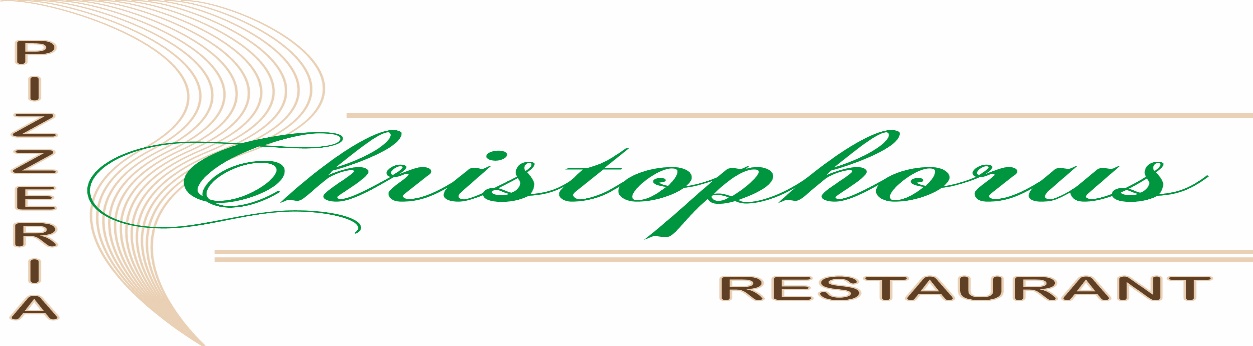 Mittagsmenü von23.05.17bis 26.05.17                                                 Dienstag23.05Suppe  oder gemischter SalatMenü1:Pilzrahmschnitzel mit Rösti 7.90 A ,L,C,Menü2:Schlutzkrapfen mit Bärlauchfülle A,G  6.90                                                  Mittwoch 24.05                                       Suppe    oder gemischter Salat                                         Menü1:Backhendl mit Kartoffelsalat7.90 A,C,L,M,GMenü2: Tortillia mit Gemüse A G 6.90                                                   Donnerstag 25.05                                  Feiertag                                    Menü1:  7.90Menü 2: 6.90                                                    Freitag 26.05                              Suppe oder SalatMenü1:  Schweinerückensteak,Speckbohnen,Röstkartoffel G 7.90 Menü 2: Risotto mit Shrimps und Spinat 6.90   L , B        